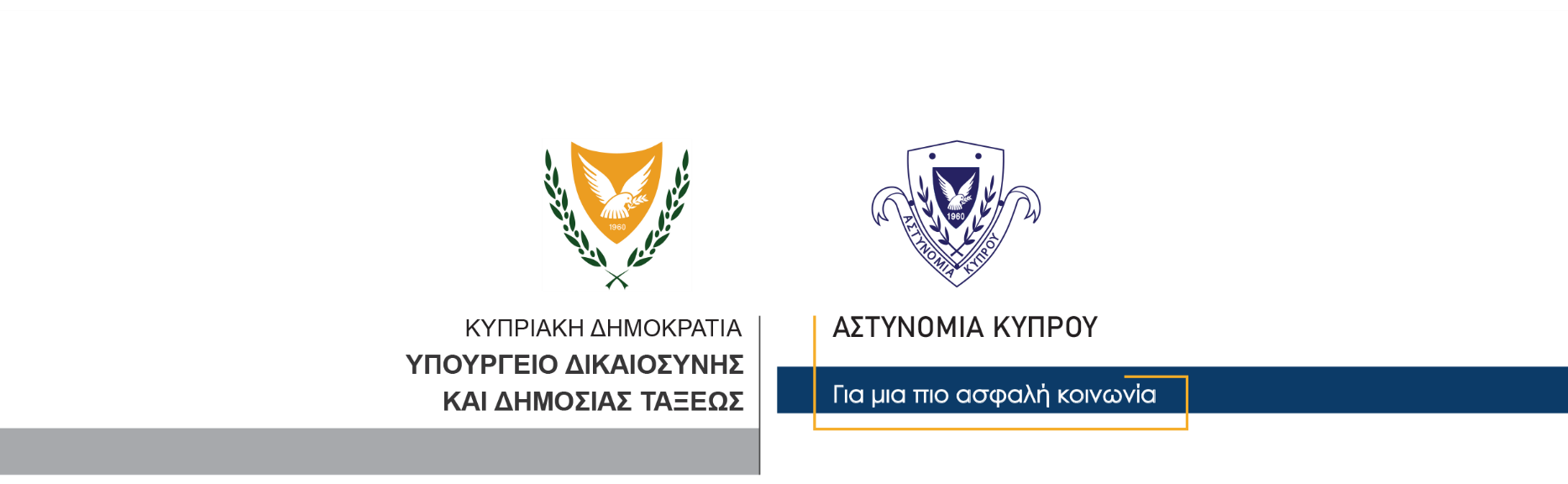 08 Μαρτίου, 2024Δελτίο Τύπου 4Κατάσχεση αδασμολόγητων προϊόντων καπνού μετά από έρευνα σε κατάστημα στη Λεμεσό	Μέλη της Αστυνομίας και συγκεκριμένα μέλη του ΟΠΕ Λεμεσού, διενήργησαν γύρω στις 10.00 πριν το μεσημέρι σήμερα, έρευνα σε κατάστημα «μίνι μάρκετ» στη Λεμεσό, στο πλαίσιο διερεύνησης πληροφορίας που ανέφερε ότι, στο υποστατικό αποκρύπτονται και διατίθενται στην αγορά, αδασμολόγητα προϊόντα καπνού, τα οποία ο ιδιοκτήτης του καταστήματος προμηθεύεται από τις κατεχόμενες περιοχές της Δημοκρατίας.Η έρευνα που έγινε από τα μέλη του ΟΠΕ, διεξήχθη στην παρουσία του ιδιοκτήτη του καταστήματος, άντρα ηλικίας 32 ετών. Τα μέλη της Αστυνομίας εντόπισαν στο κατάστημα 11 κούτες τσιγάρα, ποσότητα καπνού για ναργιλέ, βάρους 4 κιλών και 250 γραμμαρίων, και ποσότητα καπνού για χειροποίητα τσιγάρα, βάρους 450 γραμμαρίων. Τα ανευρεθέντα προϊόντα καπνού κατακρατήθηκαν ως τεκμήρια από τα μέλη της Αστυνομίας και μεταφέρθηκαν σε γραφεία του Τμήματος Τελωνείων στη Λεμεσό, όπου κλήθηκε και τους ακολούθησε και ο 32χρονος ιδιοκτήτης του καταστήματος. Αφού τα ανευρεθέντα ελέγχθηκαν από λειτουργούς του Τμήματος Τελωνείων, διαπιστώθηκε ότι επρόκειτο για αδασμολόγητα προϊόντα.Λόγω αρμοδιότητας, το Τμήμα Τελωνείων ανέλαβε την περαιτέρω διερεύνηση της υπόθεσης. Κλάδος ΕπικοινωνίαςΥποδιεύθυνση Επικοινωνίας Δημοσίων Σχέσεων & Κοινωνικής Ευθύνης